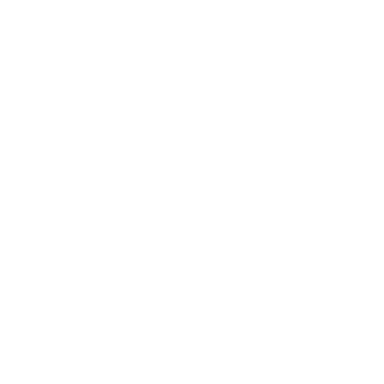 Course nameLink to on MPowerBIO Moodle platformReverse investor pitch and “ask me anything” session with bioeconomy investorsReverse investor pitch and “ask me anything” session with bioeconomy investorshttps://courses.mpowerbio.eu/course/view.php?id=48 Innovation and internationalization: practical overview of innovation and internationalization support facilities for bioeconomy SMEs in EuropeInnovation and internationalization: practical overview of innovation and internationalization support facilities for bioeconomy SMEs in Europehttps://courses.mpowerbio.eu/course/view.php?id=47 Start, build, grow: community engagement for bio-based SMEsStart, build, grow: community engagement for bio-based SMEshttps://courses.mpowerbio.eu/course/view.php?id=46 The Lean Canvas – your company’s business model on a single pageThe Lean Canvas – your company’s business model on a single pagehttps://courses.mpowerbio.eu/course/view.php?id=45 How to strategically match your company growth and EU funding opportunitiesHow to strategically match your company growth and EU funding opportunitieshttps://courses.mpowerbio.eu/course/view.php?id=44 How to create and deliver a compelling investor pitch deckHow to create and deliver a compelling investor pitch deckhttps://courses.mpowerbio.eu/course/view.php?id=43 Marketing, communications and branding for your businessMarketing, communications and branding for your businesshttps://courses.mpowerbio.eu/course/view.php?id=42 Traction and valorization/ Company ValuationTraction and valorization/ Company Valuationhttps://courses.mpowerbio.eu/course/view.php?id=41 Sales and marketing channelsSales and marketing channelshttps://courses.mpowerbio.eu/course/view.php?id=40 Market validation: Is there a need for your product in the market?Market validation: Is there a need for your product in the market?https://courses.mpowerbio.eu/course/view.php?id=39 The process and phases of raising capital - main steps including legal specificationsThe process and phases of raising capital - main steps including legal specificationshttps://courses.mpowerbio.eu/course/view.php?id=37 Reporting and exit strategies - life with an investorReporting and exit strategies - life with an investorhttps://courses.mpowerbio.eu/course/view.php?id=36 Optimizing your access to capital: crowdfunding and otherOptimizing your access to capital: crowdfunding and otherhttps://courses.mpowerbio.eu/course/view.php?id=49 